	The Family Court of the State of Delaware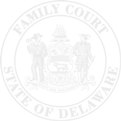 In and For  New Castle County  Kent County  Sussex CountyAFFIDAVIT IN SUPPORT OF APPLICATION TOPROCEED IN FORMA PAUPERISPetitioner					v. Respondent				             2.  I am receiving the following government benefits. I am attaching proof of the benefits.        3.  I receive child support    Yes     No         4.  I receive alimony 	    Yes     No            5.  I have received the following gifts in the last 12 months:     6.  I have the following assets:                 Name                Name   File Number                Street Address (including Apt)                  Street Address (including Apt)                  P.O. Box Number                P.O. Box Number                Petition Number                City/State/ Zip Code                City/State/Zip Code                Attorney Name   A            Attorney Name I,, being first duly sworn, depose and say that I am, being first duly sworn, depose and say that I am, being first duly sworn, depose and say that I amthe   Petitioner   Respondent in a Petition/Motion forthe   Petitioner   Respondent in a Petition/Motion forthe   Petitioner   Respondent in a Petition/Motion forthe   Petitioner   Respondent in a Petition/Motion for.I swear or affirm that I am unable to pay the costs of this proceeding. In support of my application to waiveI swear or affirm that I am unable to pay the costs of this proceeding. In support of my application to waiveI swear or affirm that I am unable to pay the costs of this proceeding. In support of my application to waiveI swear or affirm that I am unable to pay the costs of this proceeding. In support of my application to waiveI swear or affirm that I am unable to pay the costs of this proceeding. In support of my application to waiveI swear or affirm that I am unable to pay the costs of this proceeding. In support of my application to waivethe Court fees and costs, I swear or affirm to the following information:the Court fees and costs, I swear or affirm to the following information:the Court fees and costs, I swear or affirm to the following information:the Court fees and costs, I swear or affirm to the following information:the Court fees and costs, I swear or affirm to the following information:the Court fees and costs, I swear or affirm to the following information:       1.  I am presently employed:             1.  I am presently employed:             1.  I am presently employed:             1.  I am presently employed:        Yes  Yes  Yes  Yes  Yes  Yes No No No        If yes, please answer the following:        If yes, please answer the following:        If yes, please answer the following:        If yes, please answer the following:        If yes, please answer the following:        If yes, please answer the following:        If yes, please answer the following:        If yes, please answer the following:        If yes, please answer the following:        If yes, please answer the following:My employer is:My employer is:My employer is:My employer is:My employer’s address is:My employer’s address is:My employer’s address is:My employer’s address is:My employer’s address is:My employer’s address is:I am paid:  weekly  every other week   2x/month  monthly.I am paid:  weekly  every other week   2x/month  monthly.I am paid:  weekly  every other week   2x/month  monthly.I am paid:  weekly  every other week   2x/month  monthly.I am paid:  weekly  every other week   2x/month  monthly.I am paid:  weekly  every other week   2x/month  monthly.I am paid:  weekly  every other week   2x/month  monthly.I am paid:  weekly  every other week   2x/month  monthly.I am paid:  weekly  every other week   2x/month  monthly.I am paid:  weekly  every other week   2x/month  monthly.I am paid:  weekly  every other week   2x/month  monthly.I am paid:  weekly  every other week   2x/month  monthly.I am paid:  weekly  every other week   2x/month  monthly.I bring home$      $      $      $      $      per pay period.per pay period.per pay period.per pay period.per pay period.per pay period.per pay period.I have attached my paystubs or other proof of income.I have attached my paystubs or other proof of income.I have attached my paystubs or other proof of income.I have attached my paystubs or other proof of income.I have attached my paystubs or other proof of income.I have attached my paystubs or other proof of income.I have attached my paystubs or other proof of income.I have attached my paystubs or other proof of income.I have attached my paystubs or other proof of income.I have attached my paystubs or other proof of income.I have attached my paystubs or other proof of income.I have attached my paystubs or other proof of income.I have attached my paystubs or other proof of income.           If no, please answer the following:           If no, please answer the following:           If no, please answer the following:           If no, please answer the following:           If no, please answer the following:           If no, please answer the following:           If no, please answer the following:           If no, please answer the following:           If no, please answer the following:             The name of my last employer is:              The name of my last employer is:              The name of my last employer is:              The name of my last employer is:              The name of my last employer is:              The name of my last employer is:              The name of my last employer is:              The name of my last employer is:              The name of my last employer is:                       The address of my last employer is:                       The address of my last employer is:                       The address of my last employer is:                       The address of my last employer is:                       The address of my last employer is:                       The address of my last employer is:                       The address of my last employer is:                       The address of my last employer is:                       The address of my last employer is: I was last employed on: I was last employed on: I was last employed on: I was last employed on: I was last employed on: ....                        I am no longer employed because:                        I am no longer employed because:                        I am no longer employed because:                        I am no longer employed because:                        I am no longer employed because:                        I am no longer employed because:                        I am no longer employed because:                        I am no longer employed because:                        I am no longer employed because:SSDI/SSISSDI/SSIAmount $      per.TANFTANFAmount$      per.Food StampsFood StampsAmount$      per.Social SecuritySocial SecurityAmount$      per.OtherAmount$      per.From:Amount$     per.From:Amount$     per.Amount$     From:.Amount$     From:.Real Estate ValueReal Estate Value$      $      $      Mortgage BalanceMortgage BalanceMortgage BalanceMortgage BalanceMortgage Balance$      Jointly Owned Yes  No Vehicles ValueVehicles Value$      $      $      Loan BalanceLoan BalanceLoan BalanceLoan BalanceLoan Balance$      Jointly Owned Yes  No YearYearMakeModelModelBank AccountsBank AccountsValue $Stocks, Bonds, etc.Stocks, Bonds, etc.Value $Other:Other:Value $Value $      7.  I am paying the following regular monthly expenses (Add an addendum if necessary):Debt/ExpenseMonthly Amount8.  Do you share expenses with another adult?                   Do you share expenses with another adult?                    Yes    No Yes    No Yes    No Yes    NoIs this person your spouse?Is this person your spouse? Yes    No Yes    No Yes    No Yes    NoIs this person the opposing party in this matter?Is this person the opposing party in this matter? Yes    No Yes    No Yes    No Yes    NoIf no, how much is your spouse’s take-home income?Amount$     per.What is the name of your spouse’s employer or entity from which your spouse’s income is received?What is the name of your spouse’s employer or entity from which your spouse’s income is received?What is the name of your spouse’s employer or entity from which your spouse’s income is received?What is the name of your spouse’s employer or entity from which your spouse’s income is received?What is the name of your spouse’s employer or entity from which your spouse’s income is received?What is the name of your spouse’s employer or entity from which your spouse’s income is received?9.  I have the following dependents:9.  I have the following dependents:9.  I have the following dependents:9.  I have the following dependents:9.  I have the following dependents:9.  I have the following dependents:9.  I have the following dependents:NameAgeDoes the dependent reside with you? Yes    No Yes    No Yes    No Yes    NoI understand that if I do not answer all the questions on this application AND do not provide proof of my income, my application may be denied.I swear or affirm that the above information is true and correct and is made under penalty of perjury.DATEPRINT NAMEPRINT NAMEPRINT NAMEPRINT NAMESIGNATURESIGNATURESIGNATURESIGNATURESIGNATURESIGNATURESIGNATURESworn to and subscribed before me thisSworn to and subscribed before me thisSworn to and subscribed before me thisSworn to and subscribed before me thisday of day of , Clerk of Court/ Notary PublicClerk of Court/ Notary PublicClerk of Court/ Notary PublicClerk of Court/ Notary PublicClerk of Court/ Notary PublicClerk of Court/ Notary PublicClerk of Court/ Notary PublicDateDate